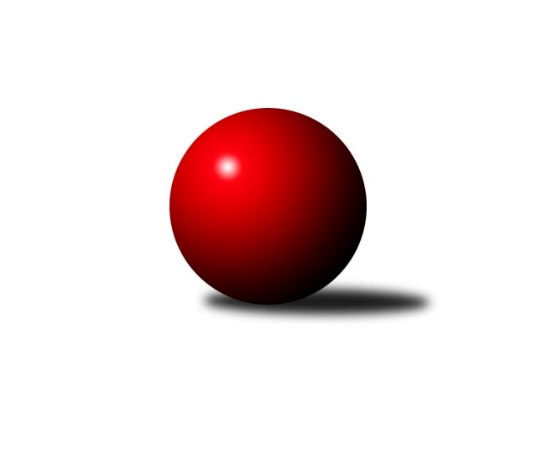 Č.15Ročník 2011/2012	6.2.2012Nejlepšího výkonu v tomto kole: 1683 dosáhlo družstvo: TJ Horní Benešov ˝D˝Meziokresní přebor-Bruntál, Opava 2011/2012Výsledky 15. kolaSouhrnný přehled výsledků:KK Minerva Opava ˝C˝	- TJ Kovohutě Břidličná ˝C˝	6:4	1661:1674		6.2.TJ Opava ˝D˝	- TJ Jiskra Rýmařov ˝C˝	8:2	1540:1533		6.2.TJ Sokol Chvalíkovice ˝B˝	- TJ Horní Benešov ˝F˝	10:0	1594:1477		6.2.TJ Horní Benešov ˝D˝	- TJ Jiskra Rýmařov˝D˝	8:2	1683:1562		6.2.RSKK Raciborz	- TJ Opava ˝E˝	7:3	1568:1505		6.2.Tabulka družstev:	1.	TJ Horní Benešov ˝D˝	13	11	0	2	92 : 38 	 	 1593	22	2.	TJ Sokol Chvalíkovice ˝B˝	11	10	0	1	94 : 16 	 	 1626	20	3.	RSKK Raciborz	12	7	1	4	68 : 52 	 	 1568	15	4.	TJ Jiskra Rýmařov ˝C˝	12	6	2	4	56 : 64 	 	 1565	14	5.	KK Minerva Opava ˝C˝	12	6	0	6	61 : 59 	 	 1538	12	6.	TJ Opava ˝E˝	13	6	0	7	60 : 70 	 	 1519	12	7.	TJ Kovohutě Břidličná ˝C˝	13	5	1	7	60 : 70 	 	 1603	11	8.	TJ Opava ˝D˝	13	4	0	9	48 : 82 	 	 1523	8	9.	TJ Horní Benešov ˝F˝	13	4	0	9	47 : 83 	 	 1529	8	10.	TJ Jiskra Rýmařov˝D˝	12	1	0	11	34 : 86 	 	 1497	2Podrobné výsledky kola:	 KK Minerva Opava ˝C˝	1661	6:4	1674	TJ Kovohutě Břidličná ˝C˝	Lubomír Bičík	 	 213 	 210 		423 	 2:0 	 413 	 	188 	 225		Jaroslav Zelinka	Klára Dočkalová	 	 195 	 211 		406 	 2:0 	 394 	 	193 	 201		Ivo Mrhal st.	Martin Chalupa	 	 186 	 195 		381 	 0:2 	 432 	 	214 	 218		Ota Pidima	Jan Strnadel	 	 220 	 231 		451 	 2:0 	 435 	 	202 	 233		František Habrmanrozhodčí: Nejlepší výkon utkání: 451 - Jan Strnadel	 TJ Opava ˝D˝	1540	8:2	1533	TJ Jiskra Rýmařov ˝C˝	Tomáš Volman	 	 211 	 186 		397 	 2:0 	 326 	 	172 	 154		Jana Ovčačíková	Vladimír Peter	 	 191 	 217 		408 	 2:0 	 403 	 	199 	 204		Jiří Polášek	Filip Jahn	 	 165 	 177 		342 	 0:2 	 415 	 	199 	 216		Petra Kysilková	Petr Hendrych	 	 176 	 217 		393 	 2:0 	 389 	 	192 	 197		Eva Schreiberovározhodčí: Nejlepší výkon utkání: 415 - Petra Kysilková	 TJ Sokol Chvalíkovice ˝B˝	1594	10:0	1477	TJ Horní Benešov ˝F˝	Dalibor Krejčiřík	 	 212 	 194 		406 	 2:0 	 378 	 	216 	 162		Zdeňka Habartová	Jan Chovanec	 	 234 	 196 		430 	 2:0 	 372 	 	194 	 178		Zdeněk Kment	Vladimír Kostka	 	 179 	 200 		379 	 2:0 	 359 	 	186 	 173		Zbyněk Tesař	Roman Beinhauer	 	 213 	 166 		379 	 2:0 	 368 	 	186 	 182		Miroslav Petřek st.rozhodčí: Nejlepší výkon utkání: 430 - Jan Chovanec	 TJ Horní Benešov ˝D˝	1683	8:2	1562	TJ Jiskra Rýmařov˝D˝	Roman Swaczyna	 	 192 	 200 		392 	 0:2 	 399 	 	200 	 199		Pavel Přikryl	Miloslav  Petrů	 	 231 	 206 		437 	 2:0 	 415 	 	224 	 191		Miroslav Langer	Zdeněk Smrža	 	 214 	 197 		411 	 2:0 	 364 	 	165 	 199		Pavel Švan	Petr Kozák	 	 225 	 218 		443 	 2:0 	 384 	 	181 	 203		Jaromír Návratrozhodčí: Nejlepší výkon utkání: 443 - Petr Kozák	 RSKK Raciborz	1568	7:3	1505	TJ Opava ˝E˝	Mariusz Gierczak	 	 193 	 199 		392 	 1:1 	 392 	 	181 	 211		Josef Klapetek	Dariusz Jaszewski	 	 199 	 172 		371 	 0:2 	 378 	 	183 	 195		Vladislav Kobelár	Maciej Basista	 	 209 	 211 		420 	 2:0 	 364 	 	188 	 176		Vilibald Marker	Cezary Koczorski	 	 170 	 215 		385 	 2:0 	 371 	 	195 	 176		Karel Michalkarozhodčí: Nejlepší výkon utkání: 420 - Maciej BasistaPořadí jednotlivců:	jméno hráče	družstvo	celkem	plné	dorážka	chyby	poměr kuž.	Maximum	1.	Zdeněk Janák 	TJ Horní Benešov ˝D˝	428.16	290.5	137.7	4.6	5/6	(459)	2.	Maciej Basista 	RSKK Raciborz	425.33	301.8	123.6	5.2	6/6	(449)	3.	František Habrman 	TJ Kovohutě Břidličná ˝C˝	424.20	289.2	135.0	6.2	5/6	(440)	4.	Romana Valová 	TJ Jiskra Rýmařov ˝C˝	421.85	289.9	132.0	5.6	5/6	(461)	5.	Roman Beinhauer 	TJ Sokol Chvalíkovice ˝B˝	416.53	287.5	129.1	4.3	6/6	(454)	6.	Petr Kozák 	TJ Horní Benešov ˝D˝	415.19	284.3	130.9	4.2	6/6	(452)	7.	Jan Strnadel 	KK Minerva Opava ˝C˝	414.78	291.2	123.6	5.8	6/6	(451)	8.	Vladimír Kostka 	TJ Sokol Chvalíkovice ˝B˝	414.58	290.3	124.3	6.7	6/6	(451)	9.	Ota Pidima 	TJ Kovohutě Břidličná ˝C˝	413.00	286.0	127.0	6.6	4/6	(432)	10.	Antonín Hendrych 	TJ Sokol Chvalíkovice ˝B˝	412.16	283.8	128.4	7.0	5/6	(450)	11.	Pavel Přikryl 	TJ Jiskra Rýmařov˝D˝	409.37	281.6	127.8	6.5	5/5	(471)	12.	Petr Hendrych 	TJ Opava ˝D˝	408.19	288.5	119.7	8.4	4/5	(445)	13.	Marek Prusicki 	RSKK Raciborz	406.93	286.1	120.8	7.6	5/6	(430)	14.	Josef Klapetek 	TJ Opava ˝E˝	406.71	276.5	130.2	7.4	5/6	(445)	15.	Miloslav  Petrů 	TJ Horní Benešov ˝D˝	401.90	279.3	122.6	8.7	5/6	(458)	16.	Mariusz Gierczak 	RSKK Raciborz	397.71	287.0	110.8	9.8	6/6	(441)	17.	Petra Kysilková 	TJ Jiskra Rýmařov ˝C˝	397.48	274.0	123.5	7.8	6/6	(428)	18.	Dalibor Krejčiřík 	TJ Sokol Chvalíkovice ˝B˝	396.33	281.4	114.9	8.5	6/6	(418)	19.	Ivo Mrhal  st.	TJ Kovohutě Břidličná ˝C˝	396.01	284.2	111.8	8.1	6/6	(417)	20.	Zdeněk Kment 	TJ Horní Benešov ˝F˝	395.12	278.9	116.3	7.7	7/7	(432)	21.	Jaroslav Zelinka 	TJ Kovohutě Břidličná ˝C˝	393.56	276.3	117.3	9.9	5/6	(442)	22.	Miroslav Langer 	TJ Jiskra Rýmařov˝D˝	392.99	277.6	115.4	7.3	5/5	(463)	23.	Zdeněk Smrža 	TJ Horní Benešov ˝D˝	391.43	281.9	109.5	9.8	5/6	(441)	24.	Zdeňka Habartová 	TJ Horní Benešov ˝F˝	391.33	272.7	118.7	8.4	7/7	(448)	25.	David Stromský 	KK Minerva Opava ˝C˝	389.63	267.5	122.1	5.8	4/6	(418)	26.	Vladislav Kobelár 	TJ Opava ˝E˝	388.14	286.1	102.1	13.1	6/6	(433)	27.	Eva Schreiberová 	TJ Jiskra Rýmařov ˝C˝	387.67	273.5	114.2	7.0	6/6	(397)	28.	Anna Dosedělová 	TJ Kovohutě Břidličná ˝C˝	386.00	276.6	109.4	10.4	5/6	(430)	29.	Radek Vícha 	KK Minerva Opava ˝C˝	383.25	269.1	114.2	7.4	4/6	(429)	30.	Miroslava Hendrychová 	TJ Opava ˝D˝	381.00	280.5	100.5	13.0	5/5	(444)	31.	Miroslav Petřek  st.	TJ Horní Benešov ˝F˝	380.51	277.1	103.4	12.6	7/7	(421)	32.	Karel Michalka 	TJ Opava ˝E˝	376.25	271.0	105.2	12.0	6/6	(423)	33.	Lubomír Bičík 	KK Minerva Opava ˝C˝	373.76	264.9	108.8	11.6	5/6	(423)	34.	Martin Chalupa 	KK Minerva Opava ˝C˝	371.89	268.3	103.6	11.2	6/6	(394)	35.	Roman Swaczyna 	TJ Horní Benešov ˝D˝	363.38	259.8	103.6	14.3	4/6	(392)	36.	Zbyněk Tesař 	TJ Horní Benešov ˝F˝	362.84	261.4	101.5	11.1	7/7	(380)	37.	Jaromír Návrat 	TJ Jiskra Rýmařov˝D˝	360.38	262.3	98.1	10.3	4/5	(388)	38.	Vilibald Marker 	TJ Opava ˝E˝	357.47	262.8	94.7	13.1	6/6	(426)	39.	Filip Jahn 	TJ Opava ˝D˝	355.57	257.6	97.9	14.0	4/5	(391)	40.	Pavel Švan 	TJ Jiskra Rýmařov˝D˝	354.10	255.6	98.5	14.4	5/5	(377)	41.	Jana Ovčačíková 	TJ Jiskra Rýmařov ˝C˝	353.40	260.1	93.3	14.8	5/6	(375)	42.	Magdalena Soroka 	RSKK Raciborz	319.80	234.8	85.0	17.6	5/6	(338)		Miroslava Paulerová 	TJ Jiskra Rýmařov ˝C˝	430.00	289.5	140.5	1.5	1/6	(454)		Milan Franer 	TJ Opava ˝E˝	426.50	300.8	125.8	5.3	1/6	(437)		Svatopluk Kříž 	TJ Opava ˝D˝	424.00	293.8	130.3	6.8	3/5	(454)		Dominik Chovanec 	KK Minerva Opava ˝C˝	421.00	295.0	126.0	4.0	1/6	(421)		Vladimír Peter 	TJ Opava ˝D˝	406.00	282.0	124.0	10.0	1/5	(408)		Cezary Koczorski 	RSKK Raciborz	401.13	284.5	116.6	7.9	3/6	(409)		Klára Dočkalová 	KK Minerva Opava ˝C˝	398.00	279.5	118.5	9.0	1/6	(406)		Tomáš Volman 	TJ Opava ˝D˝	397.78	273.4	124.3	7.1	3/5	(415)		Jiří Polášek 	TJ Jiskra Rýmařov ˝C˝	396.75	283.0	113.8	12.0	2/6	(403)		Petr Domčík 	TJ Jiskra Rýmařov˝D˝	389.00	279.0	110.0	10.0	1/5	(415)		Jiří Holáň 	KK Minerva Opava ˝C˝	381.00	277.8	103.3	12.0	2/6	(413)		Monika Maňurová 	TJ Jiskra Rýmařov ˝C˝	375.22	262.6	112.6	9.4	3/6	(401)		Filip Morávek 	TJ Horní Benešov ˝F˝	373.00	259.0	114.0	14.0	1/7	(373)		Pavel Jašek 	TJ Opava ˝D˝	370.00	265.8	104.2	10.0	3/5	(381)		Dariusz Jaszewski 	RSKK Raciborz	369.13	264.0	105.1	10.1	3/6	(395)		Jan Chovanec 	TJ Sokol Chvalíkovice ˝B˝	365.25	255.9	109.4	8.9	2/6	(430)		Lubomír Khýr 	TJ Kovohutě Břidličná ˝C˝	364.25	271.0	93.3	11.5	2/6	(383)		Oldřich Tomečka 	KK Minerva Opava ˝C˝	360.00	264.0	96.0	15.0	1/6	(360)		Jiří Novák 	TJ Opava ˝E˝	356.50	253.0	103.5	12.5	2/6	(384)		Radek Cach 	TJ Horní Benešov ˝D˝	339.00	243.0	96.0	12.0	1/6	(339)		Stanislav Troják 	KK Minerva Opava ˝C˝	337.00	263.0	74.0	21.0	1/6	(337)		Jakub Wolf 	TJ Opava ˝D˝	336.22	245.0	91.2	16.0	3/5	(389)		Luděk Albrecht 	TJ Jiskra Rýmařov˝D˝	315.42	231.5	83.9	20.8	3/5	(350)Sportovně technické informace:Starty náhradníků:registrační číslo	jméno a příjmení 	datum startu 	družstvo	číslo startu
Hráči dopsaní na soupisku:registrační číslo	jméno a příjmení 	datum startu 	družstvo	Program dalšího kola:16. kolo13.2.2012	po	16:30	TJ Opava ˝E˝ - TJ Sokol Chvalíkovice ˝B˝	13.2.2012	po	16:30	TJ Jiskra Rýmařov ˝C˝ - KK Minerva Opava ˝C˝	13.2.2012	po	17:00	TJ Kovohutě Břidličná ˝C˝ - RSKK Raciborz	13.2.2012	po	18:00	TJ Jiskra Rýmařov˝D˝ - TJ Opava ˝D˝	Nejlepší šestka kola - absolutněNejlepší šestka kola - absolutněNejlepší šestka kola - absolutněNejlepší šestka kola - absolutněNejlepší šestka kola - dle průměru kuželenNejlepší šestka kola - dle průměru kuželenNejlepší šestka kola - dle průměru kuželenNejlepší šestka kola - dle průměru kuželenNejlepší šestka kola - dle průměru kuželenPočetJménoNázev týmuVýkonPočetJménoNázev týmuPrůměr (%)Výkon5xJan StrnadelMinerva C4516xPetr KozákHor.Beneš.D111.294436xPetr KozákHor.Beneš.D4431xJan ChovanecChvalíkov. B111.184305xMiloslav  PetrůHor.Beneš.D4377xMaciej BasistaRaciborz111.014203xFrantišek HabrmanBřidličná C4354xJan StrnadelMinerva C110.424514xOta PidimaBřidličná C4325xMiloslav  PetrůHor.Beneš.D109.794371xJan ChovanecChvalíkov. B4303xFrantišek HabrmanBřidličná C106.51435